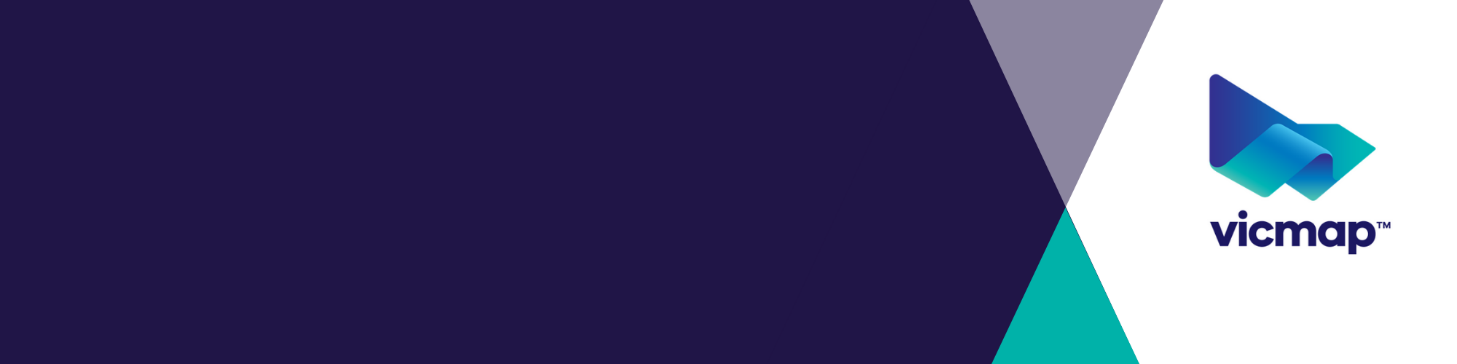 21 January 2021Change Advisory Notice 281 Vicmap Hydro new feature code type (reservoir)What is happeningA new feature type code ‘reservoir’ is being added to HY_WATER_AREA_POLYGON. Reservoirs currently with feature type code ‘WB_LAKE’ will be changed to feature type code ‘RESERVOIR’.TABLE 1: Changes to Feature termsThe following tables will be affected: TABLE 2: Affected tables.There are no data model changes associated with this change.Why this change is occurringA new feature term has been created to better describe water bodies. Water bodies whose main purpose is water storage will be described as ‘reservoir’.Who it will affectThis change will affect all users of Vicmap Hydro and Geomark.When the change will occur 6 February 2022How to provide feedbackFor Vicmap Product change notices and updates, visit Updates to Vicmap.For technical support and feedback please email vicmap.help@delwp.vic.gov.auIf you would like to subscribe to change notices ongoing please forward your contact details including your email to vicmap@delwp.vic.gov.au Feature type Feature subtype   Definition Change Type  - RESERVOIRAn artificial or natural body of water for the storage, regulation, and control of water for domestic or other useAdd Feature subtypeTableFeaturetypeFeaturesubtypeGeometry typeChange TypeHY.WATER_AREA_POLYGONRESERVOIR-polygonAdd Feature typeGEOMARK.INDEX.CENTROID-RESERVOIRpointAdd Feature subtypeGEOMARK.INDEX.EXTENT-RESERVOIRpolygonAdd Feature subtypeGEOMARK.POLYGON-RESERVOIRpolygonAdd Feature subtype© The State of Victoria Department of Environment, Land, Water and Planning 2022This work is licensed under a Creative Commons Attribution 4.0 International licence. You are free to re-use the work under that licence, on the condition that you credit the State of Victoria as author. The licence does not apply to any images, photographs or branding, including the Victorian Coat of Arms, the Victorian Government logo and the Department of Environment, Land, Water and Planning (DELWP) logo. To view a copy of this licence, visit http://creativecommons.org/licenses/by/4.0/ 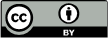 DisclaimerThis publication may be of assistance to you but the State of Victoria and its employees do not guarantee that the publication is without flaw of any kind or is wholly appropriate for your particular purposes and therefore disclaims all liability for any error, loss or other consequence which may arise from you relying on any information in this publication.DELWP spatial disclaimer The State of Victoria:does not give any representation or warranty as tothe accuracy or completeness of DELWP spatial products (including data and metadata), Vicmap products or Vicmap product specifications; orthe fitness of such data or products or of DELWP spatial services (including APIs and web services) for any particular purpose;disclaims all responsibility and liability whatsoever for any errors, faults, defects or omissions in such data or products and services.Any person using or relying upon such products and services must make an independent assessment of them and their fitness for particular purposes and requirements.